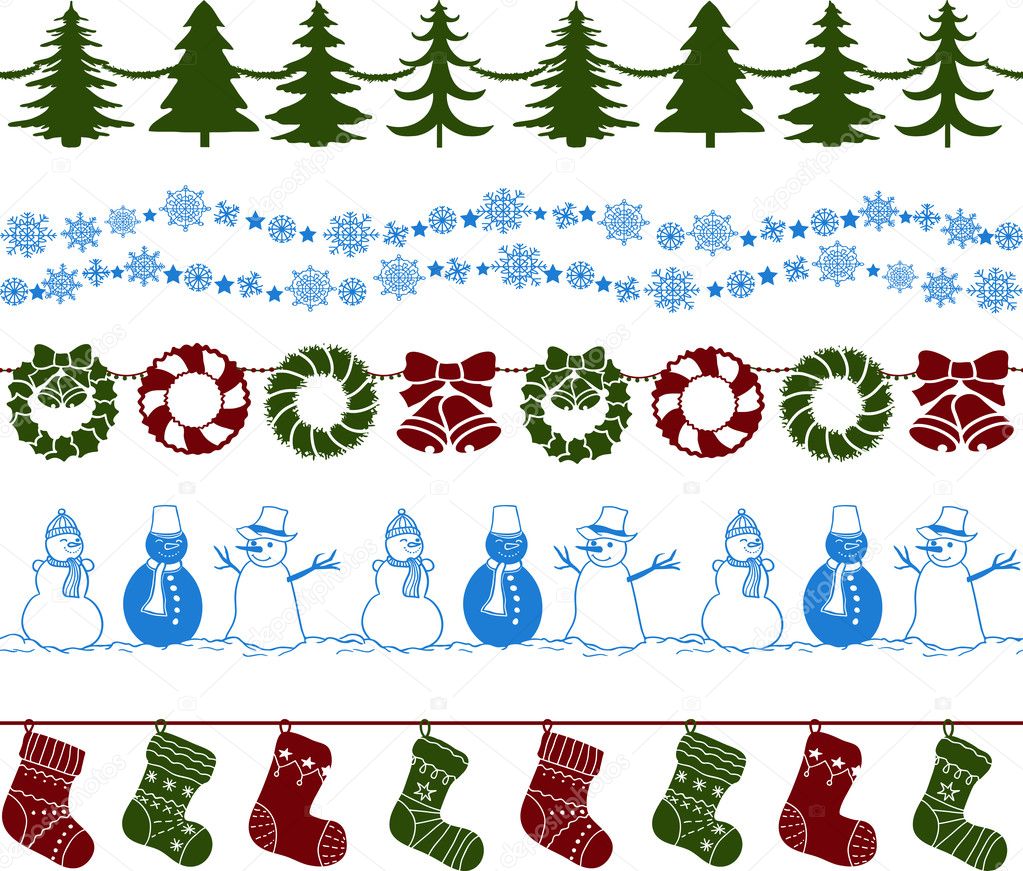 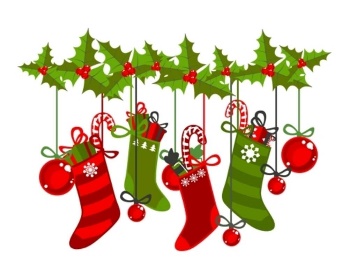 Italian ProgramMONDAYLUNDITUESDAYMARDIWEDNESDAYMERCREDITHURSDAYJEUDIFRIDAYVENDREDIFiocchi di neve in inverno2 Theme: SnowflakesAM Morgan the Science Gal:  Snowflake Painting with SaltFaisons des flocons pour décorer la classe3 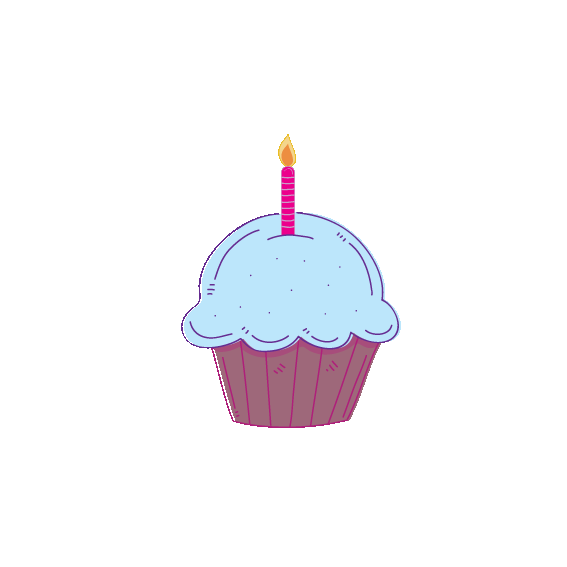 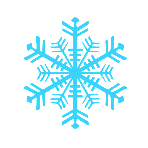 Storytime:Snowflakes FallPM Mandarin with Maureen: Icing…Crystal Clear!4 Final day to bring scholastic book orders   Snowflake playdough makingPM Learn how to face paint and have your face painted.  A fun art activity with face painter Louna ($10.00)Music with Kimberley: Rehearsal for Christmas 5  Histoire:Bonhomme de neigeMusic with Kimberley: Rehearsal for Christmas  6 AM Wimgym – last class – parents invited(no skating today)Snowflake artPM Kim the Science Gal:  Making snow!Quali animali vediamo in inverno?9 Theme: Winter animalsAM Piano Concert with Michael Woytiuk: The reindeer story and other winter animal stories ($6.00)Circle time: What animals are there in the winter?10  On dessine un ours polaire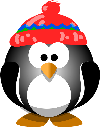 PM Mandarin with Maureen: Winter Beauty and the Beasts11  AM Morgan the Science Gal:  How Do Penguins Stay Dry?2:45PMParents and family:You are invited to our class 3Christmas Party12  AM Baking gingerbread cookies with Chef PinaHistoire:La forêt enchantée13  AM Skating program Special winter animal craftWhere do animals hibernate?Diamo il benvenuto a natale e ogni altra festa celebrata in questa stagione.16 Theme: Holiday season AM Morgan the Science Gal:  Holiday Magic MilkPaper Doily tree craftPM  Sensei Meghan: Holiday Karate. Raising funds for the Children’s Hospital ($6.00)17  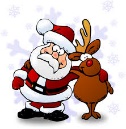 Christmas craftPM Mandarin with Maureen: Be Nice – Guess Who is Coming to Town?18 9:15AM Stewart Hall Field trip: Show and art workshop: Ma petite boule d’amour ($15.00)Bricolage:Peinture d’hiver19 AM Holiday Music Concert with Michael Cartile & Kerry-Anne Kutz ($6.00)Storytime: It was the night before Christmas20 AM Skating program – Last class – parents invitedChaise musicalePM Kim the Science Gal:  Dissolving Candy Canes ExperimentChe cos'è l'hanukkah e come la gente la celebra?23 Special Theme Today:   We celebrate Hanukkah. Make a Dreidel.AM Morgan the Science Gal:  STEM DreidelWear your cozy holiday PJ’s for a  yummy waffle breakfast at school. Circle time:Story something from nothingPM Mandarin with Maureen: Festival of Lights 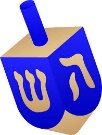 